SPZOZ.AZ.2020.                                                                                                                               Kędzierzyn-Koźle  05.03.2020r.Uczestnicy postępowania
Dotyczy: dotyczy  postępowania  48/AZ/2020 prowadzonego  w  trybie  do  30.000  euro  na  dostawe środków higieny pacjenta dla SP ZOZ w Kędzierzynie – Koźlu, wyjaśnienie treści ogłoszenia o zamówieniu nr 1.Samodzielny  Publiczny  Zespół  Opieki  Zdrowotnej  w  Kędzierzynie  -  Koźlu  niniejszym  wyjaśnia  treść  ogłoszenia o zamówieniu sygn. 48/AZ/2020.Pytanie 1 – Pakiet 1, poz. 1,Czy Zamawiający dopuści myjkę zarejestrowaną jako produkt kosmetyczny, z 23% stawką VAT?Odpowiedź: Zamawiający dopuszcza.Pytanie 2 – Pakiet 1, poz. 1,Czy Zamawiający dopuści jednorazową prostokątną ściereczkę nasączoną środkiem myjącym, aktywacja środka poprzez zwilżenie wodą, wykonana w całości z poliestru, o neutralnym Ph 5.5, rozmiary 12 x 20 cm, gramatura 100 g/m2, opakowanie 24 sztuki z odpowiednim przeliczeniem ilości, spełniające następujące standardy: 
EN ISO 13485:2012EN ISO 14971:2012EN 980:2008EN 1041:2008EN ISO 15223-1: 2012EN ISO 10993-1: 2009EN ISO 10993-5: 2009EN ISO 10993-10: 2009EN 62366:2008?Odpowiedź: Zamawiający nie dopuszcza.Pytanie 3 – Pakiet 1, poz. 2,a) Czy Zamawiający dopuści gąbkę w rozmiarze 12cm x 7,5cm/2,3cm?b) Czy Zamawiający dopuści gąbkę zarejestrowaną jako produkt biobójczy?Odpowiedź ad a) i b): Zamawiający dopuszczaPytanie 4 – Pakiet 1, poz. 2,Czy Zamawiający dopuści myjki do ciała z 2% roztworem chlorheksydyny, szczególnie przeznaczone do przedoperacyjnego mycia ciała pacjenta. Zapewniają możliwość szybkiego umycia pacjenta antyseptycznym preparatem, bez konieczności spłukiwania. 2% diglukonianu chlorheksydyny szybko zabija wszelkie szkodliwe bakterie, które można znaleźć na skórze pacjenta, a także zapewnia długotrwałą ochronę, zapewniając dodatkową barierę antybakteryjną dla pacjentów znajdujących się w szpitalu. Istnieje możliwość stosowania ścierek bezpośrednio po wyjęciu z opakowania bądź po podgrzaniu w mikrofalówce. Rozmiar 33cm x 22cm, opakowanie a’4 sztuki z możliwością wielokrotnego zamykania. Produkt na stawce VAT 23%?Odpowiedź: Zamawiający nie dopuszcza.Pytanie 5 – Pakiet 3, poz. 1,Czy Zamawiający dopuści:a)Zestaw do higieny jamy ustnej zawierający - dwie gąbki pokryte dwuwęglanem sodu z możliwością odsysania z zagiętą końcówką oraz z zastawką do regulacji siły odsysania, roztwór 1,5% nadtlenku wodoru (10ml), żel nawilżający jamę ustną (3ml), każde pojedyncze opakowanie pełni jednocześnie funkcję pojemnika na płyn i pozwala na przygotowanie roztworu roboczego po otwarciu opakowania. Zarejestrowany jak wyrób medyczny klasy I
lub
b) Zestaw do higieny jamy ustnej zawierający - dwie gąbki pokryte dwuwęglanem sodu z możliwością odsysania z zagiętą końcówką oraz z zastawką do regulacji siły odsysania, roztwór 0,12% chlorheksydyny (10 ml), żel nawilżający jamę ustną (3ml), każde pojedyncze opakowanie pełni jednocześnie funkcję pojemnika na płyn i pozwala na przygotowanie roztworu roboczego po otwarciu opakowania. Zarejestrowany jak wyrób medyczny klasy I?Odpowiedź: Zamawiający dopuszcza ad a) oraz nie dopuszcza b).Pytanie 6 – Pakiet 3, poz. 3,Czy Zamawiający dopuści żel nawilżający na bazie wody, w saszetce 3 ml z odpowiednim przeliczeniem ilości, w składzie m.in. aloes, który ma właściwości łagodzące?Odpowiedź: Zamawiający nie dopuszcza.Pytanie 7 – Pakiet 3, poz. 4,Czy Zamawiający dopuści jednorazowy czepek do bezwodnego mycia głowy o dwuwarstwowej strukturze z oddzieloną zewnętrzną folią od warstwy absorpcyjnej, zawierający w składzie m. in. dimetikon, wyciąg z aloesu, witamina B5, witamina E, składniki zapobiegające powstawaniu elektryczności statycznej oraz hamujące rozwój m.in. grzybów, pleśni, z możliwością podgrzania w mikrofalówce przez 20 sekund przy 700W. Bez lateksu. Produkt na stawce VAT 23%?Odpowiedź: Zamawiający dopuszcza.Pytanie 8 – Pakiet 3, poz. 5,Czy Zamawiający dopuści miękkie i grube chusteczki, zapewniające higieniczną pielęgnację skóry, nasączone środkami myjącymi. Zawierają delikatny, oczyszczający, odświeżający i nawilżający preparat, z dodatkowymi właściwościami ochronnymi skóry. Stosowane bezpośrednio po wyjęciu z opakowania do codziennych procedur mycia ciała pacjenta. Możliwość wcześniejszego podgrzania w mikrofalówce do 20 sekund przy mocy 700 W. Nie wymagają użycia dodatkowej wody. Testowane dermatologicznie. Opakowanie a’12 sztuk z możliwością wielokrotnego zamykania. Rozmiar ok. 22x22 cm. Produkt na stawce VAT 23%?Odpowiedź: Zamawiający nie dopuszcza.Pytanie 9 – Pakiet 3, poz. 6,Czy Zamawiający dopuści myjki z zawartością 3% dimetikonu, które zostały zaprojektowanie w celu zapewnienia dodatkowych właściwości pielęgnacyjnych dla wrażliwych pacjentów. Zawarty w składzie 3% dimetikon zapewnia przeźroczystą, nawilżającą i oddychającą barierę na skórze, która zabezpiecza ją przed kolejnym napływem moczu i kału. Możliwość wcześniejszego podgrzania w mikrofalówce do 20 sekund przy mocy 700 W. W składzie m. in. ekstrakt z aloesu, ekstrakt z rumianku. Opakowanie a’48 sztuk z możliwością wielokrotnego zamykania. Rozmiar ok. 20x20 cm.Odpowiedź: Zamawiający nie dopuszcza.Pytanie 10 – Pakiet 3, poz. 6,Czy Zamawiający dopuści nawilżające myjki barierowe z zawartością 3% dimetikonu. Zawarty w składzie 3% dimetikon zapewnia przeźroczystą, nawilżającą i oddychającą barierę na skórze, która zabezpiecza ją przed kolejnym napływem moczu i kału. Zastosowanie ścierek barierowych redukuje częstotliwość występowania infekcji występujących u pacjentów z nietrzymaniem moczu. Rozmiar 33cm x 22cm, opakowanie a’8sztuk z możliwością wielokrotnego zamykania, gramatura 165g/m2. Możliwość podgrzania w mikrofalówce do 30 sekund przy mocy 1000 W. W składzie m. in. wyciąg z aloesu?Odpowiedź: Zamawiający dopuszcza.Powyższe wyjaśnienia stają się wiążące dla wykonawców i należy traktować je jako integralną część ogłoszenia na wyżej wymienione postępowanie. 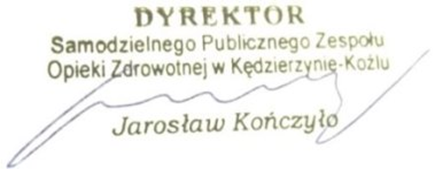 
………..……………………………………………….Kierownik zamawiającego